МУНИЦИПАЛЬНОЕ БЮДЖЕТНОЕ ДОШКОЛЬНОЕ ОБРАЗОВАТЕЛЬНОЕ УЧРЕЖДЕНИЕДЕТСКИЙ САД №74 «ФИЛИППОК»ДОПОЛНИТЕЛЬНАЯ ОБЩЕОБРАЗОВАТЕЛЬНАЯ (ОБЩЕРАЗВИВАЮЩАЯ) ПРОГРАММА социально-гуманитарной направленности«ЧИТАЛОЧКА» Возраст обучающихся: 5-7 летСрок реализации: 1 годКоличество часов в год: 72Автор - составитель программы:Котельник Надежда Ивановна, педагог дополнительного образованияСургут, 20232Паспорт дополнительной общеразвивающей программы «Читалочка»34Целевой разделПояснительная запискаОбучение ребенка грамоте - очень важный этап в его развитии. От того, как малыш овладеет чтением, во многом зависит успешность обучения его в школе. Зная это, многие родители начинают рано - например, в три года - знакомить своего ребенка с буквами. Как же они бывают огорчены, когда оказывается, что и к пяти, шести годам малыш все еще не умеет читать!Можно ли учить чтению дошкольников? Известный российский психолог Р.С. Немов утверждает, что научить грамоте не только можно, но и необходимо перенести из младшего возраста в дошкольный. Чтению и письму можно научить детей в четырех-пятилетнем возрасте, сделав усваиваемое нужным и интересным для ребенка, тесно связав обучение грамоте с актуальными потребностями малыша, и прежде всего с игрой.Обучение грамоте - дело не простое, требующее терпения, времени, а также некоторых специальных знаний в области методики по обучению детей грамоте (чтению). Кому как не учителю начальных классов лучше других известны закономерности формирования детской речи - устной и письменной? Поэтому необходима последовательная, внимательная работа по изучению азбуки и знакомство с буквами русского алфавита. Известно, что разные звуки родной речи осваиваются ребенком в разные сроки, что есть трудные для произношения звуки. Если, начиная изучать буквы, ребенок еще не очень чисто произносит обозначаемые ими звуки, в дальнейшем у него могут обнаружиться нарушения письма и чтения - дисграфия и дислексия.Чтобы избежать этих осложнений, «трудные» звуки и соответствующие им буквы изучаются в последнюю очередь. Как в «Букваре» Н.С. Жуковой, по которому и ведется обучение детей раннему чтению.Одна из важнейших задач при обучении грамоте — это овладение навыками анализа и синтеза слов и предложений. Без умения соединять звуки(буквы) в слоги и слова, выделять звуки (буквы) и слова, определять их место и количество в слове ребенок не научится хорошо читать и грамотно писать. В работе на занятиях необходимо использовать много игр, занимательных занятий и упражнений, способствующих приобретению этих навыков. Давать детям яркие наглядные картинки, которые привлекут внимание малыша. Особенность зрительно запоминать вновь изучаемую букву начинается с показа этой буквы, названия её и чтения взрослым крупно напечатанного стихотворения. Прослушав стихотворение, ребенок сам сможет найти, выделить среди пока незнакомых значков эту букву. Моя задача, как педагога не столько научить читать, как научить ребенка полюбить чтение, при этом чтение должно быть осмысленным (желательно беглым). В работе стараюсь не озвучивать ребенку конкретную цель научить его читать, а постоянно заманиваю, вовлекаю его в процесс чтения, вызываю желание узнать что-то новое, интересное - назидание, это не метод, и не способ в положительной мотивации ребенка на занятии.5Основание для разработки программыОснованием для разработки программы являются:1.Федеральный закон «Об образовании в Российской Федерации» от 29 декабря 2012г. № 273 – ФЗ;2.Приказ Министерства просвещения Российской Федерации от 27.07.2022 № 629 «Об утверждении Порядка организации и осуществления образовательной деятельности по дополнительным общеобразовательным программам»;3.Распоряжение Правительства Российской Федерации от 31.03.2022 № 678-р «Концепция развития дополнительного образования детей до 2030 года»; 4.Письмо Минобрнауки России от 18.11.2015 №09-3242 «О направлении информации»;5.Постановление Главного государственного санитарного врача Российской Федерации от 28.01.2021 №2 «Об утверждении санитарных правил и норм СанПиН 1.2.3685-21» «Гигиенические нормативы и требования к обеспечению безопасности и (или) безвредности для человека факторов среды обитания» (с изменениями на 30.12.2022);6.Устав и локальные нормативные, распорядительные акты образовательной организации.Дополнительная общеразвивающая программа разработана с учетом интересов и запросов родителей в учреждении.АктуальностьНесмотря на наличие обширной литературы по данной проблеме, не достаточно обоснованы возможности обучения дошкольников грамоте в системе дополнительного образования, имеющей возможность обращение к индивидуальности, самобытности и само ценности каждого ребёнка. Поэтому создание дополнительной образовательной программы «Читаем, играя» в дошкольном учреждении является актуальным.Цель реализации программы-обучение детей дошкольного возраста плавному, сознательному, слоговому правильному чтению с постепенным переходом к чтению целыми словами, — умению проводить слого-звуковой и звукобуквенный анализ слова,- читать предложения и тексты с пониманием и развивать интерес к чтению и желание читать.Задачи реализации программы.развивающие - учить умению различать и выделять отдельные звуки в слове и слоге, устанавливать их последовательность, вырабатывать отчетливое, правильное и громкое произношение слов, слогов и звуков речи, обогащение словарного запаса, развитие речи детей, развитие психических процессов: внимания, памяти, мышления, восприятия, воображение;образовательные- формировать навыки слитного чтения слогов-слияний слого-звукового анализа слов различной звуковой конструкции, дифференциация гласных, твёрдых и мягких согласных звуков, обучение анализу и синтезу предложений, ознакомление детей со всеми буквами алфавита, обучение слоговому и слитному способам чтения; воспитательные- формировать умения работы в коллективе, воспитание аккуратности, формирование интереса к чтению.Принципы и подходы к формированию программыОбучение дошкольника проходит в игровой ситуации. Игра - естественное состояние дошкольника, наиболее активная форма познания мира, наиболее эффективная форма обучения. Содержание игр способствует продуктивному усвоению материала.Интерес к занятиям так же поддерживается разнообразием пособием. Для занятий используется наглядные материалы: цветные картинки, кубики, игрушки, реальных предметов.6Овладение грамотой требует от ребенка большого умственного и физического напряжения, поэтому не занимаются с детьми одним типом заданий не более 10 минут, прерываются на физкультурные разминки, рисование, совместный поиск чего-то нужного для занятий.Материал, предлагаемый ребенку, имеет занимательный характер, не содержит сложных и непонятных заданий. Ориентируясь на возрастные особенности детей - дошкольников, в занятия введено большое количество игр и игровых ситуаций. Способствующих реализации задач на общение.Важную роль играет развитие умения внешне выражать свои внутренние эмоции, правильно понимать эмоциональное состояние собеседника, проявляя свои индивидуальные способности, при этом у ребенка развивается умение адекватно оценивать деятельность, направленную на анализ собственного поведения и поступков сверстников.Процесс обучения чтению строится на общедидактических принципах:Принцип систематичности и последовательности: концентрическое усвоение программы; организация и последовательная подача материала («от легкого к трудному», «от простого к сложному») обучения.Принцип наглядности: иллюстративное (наглядное) изображение изучаемых объектов и понятий способствует формированию более полных и четких образов и представлений в сознании дошкольников.Принцип доступности и посильности: реализуется в делении изучаемого материала на этапы и в преподнесении его детям последовательными блоками и частями, соответственно возрастным особенностям и развитию речи.Онтогенетический принцип (учет возрастных особенностей).Отличительные особенности программыДети старшего дошкольного возраста уже имеют определенные знания, умения и навыки. В этом возрасте у ребенка появляется способность целевого запоминания необходимой информации. У него начинает формироваться логическое мышление, уже не изолированно, а во взаимосвязи с общими изменениями в его жизни, с формированием его мироощущения. Этот возраст особенно благоприятен для начала формирования фонетико-фонематического слуха, поскольку дети отличаются особой чуткостью к языковым явлениям. Они легко и прочно запоминают небольшой по объему языковой материал и хорошо его воспроизводят.Так, маленький ребенок усваивает родной язык непроизвольно, на основе подражания. Прежде, чем ребенок начинает сознательно ставить цели и понимать, для чего и как изучать родной язык, он уже им, в основном, владеет. Эта непроизвольная, ненапряженная форма усвоения языка весьма эффективна. Усвоение происходит в игровой деятельности, при содействии положительных эмоций, непроизвольного внимания, непроизвольной памяти.Для правильной организации системы формирования фонетико фонематического слуха дошкольников преподавателю необходимо знать не только их возрастные, но и индивидуальные особенности. Индивидуальные качества детей преподаватель должен учитывать уже с первых дней занятий.Педагог должен спокойно, доброжелательно объяснять детям, как важно прислушиваться к каждому звуку и слову в родном языке. Это приучит детей быть более внимательными к звуковой стороне родного языка.7Преподаватель выясняет, что больше всего привлекает ребенка в процессе занятий, и дает ему возможность заняться языковыми упражнениями, но не изолированно, а вместе с группой, что и позволяет малышу наиболее полно проявить свои речевые возможности. Как только ребенок убеждается в первых своих успехах, он начинает верить в свои силы и с еще большим желанием старается «говорить так, как педагог».1.7 Предполагаемые результатыВ конце года дети должны:-Называть звуки, из которых состоит слово (гласные- ударный, безударный, согласные — звонкие, глухие, твердые и мягкие);-Не смешивать понятия «звук» и «буква»;-Правильно плавно читать по слогам с постепенным переходом к чтению целыми слова;-Правильно составлять слогов-слияний из букв разрезной азбуки, слоги всех видов и слова простой структуры;-Достаточно отчётливо и ясно произносить слова, выделять из слов звуки, находить слова с определённым звуком, определять место звука в слове;-Составлять предложение с заданным словом по картинке, на заданную тему. -Проводить фонетический анализ слова.Содержательный раздел2.1 Учебный план892.2 Содержание учебного плана10111213142.3. Планирование взаимодействия с семьями воспитанниковСентябрь - организационное родительское собраниеОктябрь - оформление папки - передвижки для родителей «Игры и упражнения по подготовке дошкольников к обучению грамоте»Ноябрь - индивидуальные беседы, консультации.Декабрь- разработка памяток для родителей «Звукобуквенный анализ слова», «Как приучить детей читать».Январь - промежуточное открытое занятие для родителей.Февраль - индивидуальные беседы, консультации.Март - статья на персональной страничке на сайте детского сада.Апрель - консультации для родителей.Май - развлечение для родителей «Мы теперь все буквы знаем».2.4. Методические и оценочные материалыСпособы проверки результатов: чтение наизусть стихотворенийопределить порядок звуков в словах;прочитать слог, слово, текст;ответить на вопросы по содержанию текста.Организационный разделЗанятия проводятся 2 раз в неделю в 1 половине дня, продолжительность занятий 30 минут и более.В занятия включены физкультминутки, которые позволяют детям расслабиться. Данная программа рассчитана на 72 занятия, и в ее основу заложен принцип развивающего обучения.Система занятий включает в себя работу по четырём основным направлениям:-организуя работу со звуком, важно научить определять количество звуков в слове, их последовательность; различать звуки гласные и согласные; твердые и мягкие; научить озвучивать буквы; проводить слог звуковой анализ слова; выделять звук из речи в процессе слого-звукового анализа с опорой на предметный рисунок и схему-модель слова; характеризовать звук с опорой на таблицу.-при работе со слогом обращаем внимание, что следует читать слоги плавно, не отделяя звук друг от друга, протягивая первый звук, переходя на следующий; сравнивать слог-слияние со слогом, состоящего из одного гласного звука; делить слова на слоги; ставить ударение на нужном слоге.-проводя игры со словом, уточняем, обогащаем и активизируем словарь детей; учим правильно употреблять слова- названия предметов, признаков, действий и объяснения их значения; объединять и различать по существенным признакам предметы, правильно употреблять видовые и родовые слова- названия;-работая над предложением и устной речью обучаем детей правильному согласованию слов в предложении; обучаем пересказыванию небольших сказок и рассказов по содержанию картины или о предмете; совершенствуем диалогическую речь детей; формируем умение детей задавать вопросы и отвечать на них; составляем предложения с опорой на рисунки и схемы; и различаем интонационную окраску предложений.Структура занятий.26Артикуляционная гимнастика или разминка.Фронтальная работа с азбукой большого формата.Элементы игр или словесные игры.Физкультминутка.Работа со слоговыми таблицами.Индивидуальная работа детей с разрезными азбуками.Итоги.Методы и приёмы успешной реализации программы по обучению навыка чтению.Чтобы успешно реализовать программу по раннему обучению чтению используем разнообразные методы и приёмы: заучивание стихотворений о букве, рассматривание, наблюдение- « На что похожа буква», закрашивание только гласных, словесные игры, дидактические игры: « Звуковая цепочка?», « Бросаемся слогами», « Дополни предложение», «Какой звук лишний», «Помоги Карлсону приземлиться», «Слоговое лото», «Звуковички» и «Тим - Том».Данная программа по раннему обучению чтению «Читалочка» предназначена для работы с детьми 5-7 лет. Программа рассчитана на 1 год обучения.3.1. Материально-техническое обеспечениеПредметные картинки ( овощи, животные, фрукты, мебель, цветы), игрушки           (мишка, кукла, машина, собака, лиса, Буратино), схемы слов, конверт с фишками, графические схемы предложений, карточки со словами, карточки с изображением букв, тетрадь в клеточку, простой карандаш, цветные карандаши, букварь и обучающие компьютерные игры, магнитная азбука.Технические средства обучения.Компьютер, интерактивное оборудование, музыкальный центр, фотоаппарат, магнитофон.Интернет-ресурсыФорум для воспитателей: http://www.moi-detsad.ru/Литература для родителейЖукова Н.А. Букварь.;Нищева Н.В. Букварь.;Новотворцева Н.В. Учимся читать. Ярославль, 1999;Новотворцева Н.В. Развитие речи детей. Ярославль, 1999;Селиверстова В.И. Речевые игры с детьми, М. 1994;О.В.Лысенко «Азбука» методика интенсивного обученияО.В.Лысенко «Обучение чтению за 15 уроков» методика интенсивного обучения.27Список литературыАрушанова А.Г. «Речь и речевое общение детей», /М.: Мозаика - Синтез, 2002/;Акименко В.М. «Обучение детей грамоте в классах предшкольной подготовки», /Ростов н/Д: «Феникс», 2013/;Быкова И. А. «Обучение детей грамоте в игровой форме», /СПб.: «ДетствоПресс», 2005/;Доман Г., Доман Д. Как научить ребёнка читать. М: Аквариум, 1998;Жукова Н.С. «Букварь», /М.: Эксмо, 2013/;Журова Л.Е., ВаренцоваН.С. «Обучение дошкольников грамоте», /М.: Школа-Пресс, 2000/;Кулешова Л.А. «Занятия по обучению грамоте в ДОУ», /Воронеж: ТЦ «Учитель», 2005/;Ковалько В. И. «Азбука физкультминуток для дошкольников», /М.: ВАКО, 2011/;Ковригина Р.Е., Шеремет Р.Е. «Занимательное обучение чтению», /Волгоград: Учитель, 2016/;Лопухина И.С. «Логопедия. 550 занимательных упражнений для развития речи», /М., Аквариум, 1995/;И. Шумаева Д.Г. «Как хорошо уметь читать» обучение дошкольников чтению, /СПб «Детство - Пресс», 2000/.12. О.В.Лысенко «Азбука» методика интенсивного обучения.13.О.В.Лысенко «Обучение чтению за 15 уроков» методика интенсивного обучения.28Принята на заседании педагогического совета МБДОУ № 74 «Филиппок»от «25» апреля 2023 г. протокол №4УТВЕРЖДАЮ:Заведующий МБДОУ № 74 «Филиппок»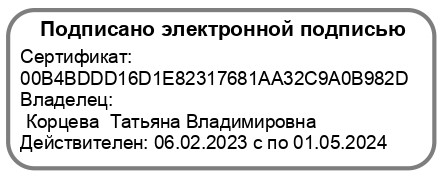 Т.В.Корцева«25» апреля 2023г.Полное	название	дополнительнойобщеразвивающей программы«Читалочка»Ф.И.О.	педагогического	работника,реализующего	дополнительнуюобщеразвивающую программуКотельник Надежда ИвановнаГод	разработки	дополнительнойобщеразвивающей программы2023Где, когда и кем утверждена дополнительная общеразвивающая программаПрограмма рассмотрена на заседании педагогического совета МБДОУ от 25.04.2023 протокол №4, утверждена приказом заведующего от 25.04.2023Информация о наличии рецензиинетЦель	дополнительной	общеразвивающейпрограммы-обучение детей дошкольного возраста плавному, сознательному, слоговому правильному чтению с постепенным переходом к чтению целыми словами, -умению проводить слого-звуковой и звукобуквенный анализ слова,- читать предложения и тексты с пониманием и развивать интерес к чтению и желание читать.Задачи дополнительной общеразвивающей программыразвивающие - учить умению различать и выделять отдельные звуки в слове и слоге, устанавливать их последовательность, вырабатывать отчетливое, правильное и громкое произношение слов, слогов и звуков речи, обогащение словарного запаса, развитие речи детей, развитие психических процессов: внимания, памяти, мышления, восприятия, воображение;образовательные- формировать навыки слитного чтения слогов-слияний слогозвукового анализа слов различной звуковой конструкции, дифференциация гласных, твёрдых и мягких согласных звуков, обучение анализу и синтезу предложений, ознакомление детей со всеми буквами алфавита, обучение слоговому и слитному способам чтения; воспитательные- формировать умения работы в коллективе, воспитание аккуратности, формирование интереса к чтению.Информация об уровне дополнительной общеразвивающей программыСтартовыйОжидаемые	результаты	освоениядополнительной общеразвивающей программы-Называть звуки, из которых состоит слово (гласные- ударный, безударный, согласные — звонкие, глухие, твердые и мягкие);-Не смешивать понятия «звук» и «буква»;-Правильно плавно читать по слогам с постепенным переходом к чтению целыми слова;-Правильно составлять слогов-слияний из букв разрезной азбуки, слоги всех видов и слова простой структуры;-Достаточно отчётливо и ясно произносить слова, выделять из слов звуки, находить слова с определённым звуком, определять место звука вслове;-Составлять предложение с заданным словом по картинке, на заданную тему.-Проводить фонетический анализ слова.Срок	реализации	дополнительнойобщеразвивающей программы1 годКоличество часов в неделю/год, необходимых для реализации	дополнительной общеразвивающей программы2/72Возраст обучающихся по дополнительной общеразвивающей программедошкольники 5-7 летМесяц№ п/пТемаКол-во часовТеорияПрактикаСентябрь1Звуки и буквы.10,50,5Сентябрь2Выделение 1го звука в слове. Учим букву А10,50,5Сентябрь3Выделение 2го звука в слове.10,50,5Сентябрь4Учим букву О.10,50,5Сентябрь5Выделение 2го, Зго звука в слове.10,50,5Сентябрь6Учим букву У.10,50,5Сентябрь7Звуки гласные и согласные.10,50,5Сентябрь8Учим букву Ы.10,50,5Октябрь1Твердые и мягкие согласные звуки.10,50,5Октябрь2Учим букву М10,50,5Октябрь3Что такое слоги.10,50,5Октябрь4Учим букву Э10,50,5Октябрь5Чтение слов АУ,УА.10,50,5Октябрь6Закрепление пройденного материала10,50,5Октябрь7Какие бывают слоги.10,50,5Октябрь8Чтение слов AM, УМ10,50,5Ноябрь1Учим букву С. Читаем буквы.10,50,5Ноябрь2Читаем слоги (а, у, о, м, с)10,50,5Ноябрь3Учим букву X.10,50,54Первый закон чтения (читаем слоги)10,50,55Учим букву Р.10,50,56Читаем слитно слоги.10,50,57Учим букву Ш.10,50,58Сравнение звуков С.-Ш.10,50,5Декабрь1Учим букву Ы.10,50,5Декабрь2Чтение слов из 2-3 звуков10,50,5Декабрь3Учим букву Л.10,50,5Декабрь4Чтение слов из4 звуков.10,50,5Декабрь5Сопоставление звуков Л-Р.10,50,5Декабрь6Чтение предложений.10,50,5Декабрь7. Учим букву Н..10,50,5Декабрь8Упражнять в чтении10,50,5Январь1Учим букву К10,50,5Январь2Чтение слов из 3 слогов10,50,5Январь3Чтение рассказа.10,50,5Январь4Учим букву И..10,50,5Январь5Сопоставление звуков Ы-И10,50,5ЯнварьбУчим букву П..10,50,5Январь7Учим букву 310,50,5Январь8Сопоставление звуков С-310,50,5Февраль1Звук и буква Й.10,50,5Февраль2Учимся читать слова со звуком Й.10,50,5Февраль3Учим букву Г.10,50,5Февраль4Сопоставление звуков Г-К.10,50,5Февраль5Учим букву В.10,50,5Февраль6Учимся читать короткие рассказы.10,50,5Февраль7Учим букву Д.10,50,5Февраль8Учим букву Т10,50,5Март1Сопоставление Д-Т.10,50,5Март2Учим букву Б.10,50,5Март3Сопоставление Б-П.10,50,5Март4Учим букву Ж.10,50,5Март5Сопоставление Ж-3; Ж-Ш.10,50,5Март6Учим букву Е.10,50,5Март7Читаем с буквой Ь.10,50,5Март8Глаголы.10,50,5Апрель1Читаем с буквами Я, Ю.10,50,5Апрель2Читаем с буквой Ё. Сопоставление Ё-Е.10,50,5Апрель3Учим букву Ч.10,50,54Сопоставление Ч-С-Ш10,50,55Сопоставление Ч-ТЬ10,50,56Учим букву Ц.10,50,57Сопоставление Ц-Ч10,50,58Сопоставление Ц-С.10,50,5Май1Учим букву Ф.10,50,5Май2Глухой согласный звук Ф, Фь.10,50,5Май3Учим букву Щ.10,50,5Май4Сопоставление 1Ц-Ч10,50,5Май5Разделительный твёрдый знак- буква Ъ.10,50,5Май6Чтение слов и предложений10,50,5Май7Закрепление пройденного10,50,5Май8Развлечение «Мы знаем много букв».10,50,5ПериодТемаЗадачиКоличество занятийСЕНТЯБРЬСЕНТЯБРЬСЕНТЯБРЬСЕНТЯБРЬ1 неделя «До свидания, лето»Звуки и буквы. Выделение 1 го звука в слове.Учим букву А.Учить соотносить звук и букву, чтение и отгадывание загадки, игровые упр. - «прочитай и допиши правильно». Учить изображать звук в слове (квадрат). Место звука в слове (начало, середина, конец).22 неделя «Мой дом, мой город, моя страна, моя планета»Выделение 2го звука в слове. Учим букву О.Учить соотносить звук и букву, чтение и отгадывание загадки, игровые упр. - «прочитай и допиши правильно». Учить изображать звук в слове (квадрат). Место звука в слове (начало, середина, конец).23 неделя «Урожай»Выделение 2го, Зго звука в слове. Учим букву У.Учить выделять второй звук в слове, игровые упр. - «прочитай и допиши правильно». Учить изображать звук в слове (квадрат). Место звука в слове (начало, середина, конец).24 неделя «Краски осени»Звуки гласные и согласные. Учим букву Ы.Учить различать гласные и согласные звуки, обозначать их используя фишки (круг и квадрат). Учить соотносить звук и букву Ы2ОКТЯБРЬОКТЯБРЬОКТЯБРЬОКТЯБРЬ1 неделя «Животны й мир»Твердые и мягкие согласные звуки. Учим букву МУчить различать твёрдые и мягкие звуки, соотносить с фишками синего и зелёного цвета. Игровая мотивация -гномы Тим и Том. Учить соотносить звук и букву М.22 неделя «Я человек»Что такое слоги.Учим букву ЭДать представление детям о слоге, как части слова, графическое изображение слова (прямоугольник). Учить соотносить звук и букву М23 неделя «Народная культура и традиции»Чтение	словАУ, УА. Закрепление пройденного материалаУчить слиянию звуков при произношении.Закреплять ранее полученные знания через игровую и практическую деятельность.24 неделя «Наш быт»Какие	бываютслоги.Чтение слов AM, УМФормировать представление детей о слоге - как части слова.Продолжать учить слиянию звуков при произношении.2НОЯБРЬНОЯБРЬНОЯБРЬНОЯБРЬ1 неделя «Дружба»Учим букву С. Читаем буквы, читаем слоги (а, У, о, м, с)Познакомить с алфавитным названием согласной буквы, дать представление как произносится звук С.Слитное чтение слогов (са, су, со, ма, му, мо).22 неделя «Транспор т»Учим букву X.Первый	закончтенияПознакомить с алфавитным названием согласной буквы, дать представление как произносится звук X.Продолжать учить слиянию звуков при произношении.23 неделя «Здоровей- ка»Учим букву Р.Читаем слитно слоги.Познакомить с алфавитным названием согласной буквы, дать представление как произносится звук Р.Продолжать учить слиянию звуков при произношении.24 неделя «Кто как готовится к зиме»Учим букву Ш. Сравнение звуков С.-Ш.Познакомить с алфавитным названием согласной буквы, дать представление как произносится звук Ш.Срвнительный анализ звуков С Ш (звуки глухие)2ДЕКАБРЬДЕКАБРЬДЕКАБРЬДЕКАБРЬ1 неделя «Здравствуй, Зимушка- Зима! »Учим букву Ы.Чтение слов из 23 звуков.Познакомить с алфавитным названием согласной буквы, дать представление как произносится звук Ы.Называние и чтение гласных букв (А, У, О, Ы).22 неделя «Город мастеров»Учим букву Л.Чтение слов из4 звуков.Познакомить с алфавитным названием согласной буквы, дать представление как произносится звук ЛУчить читать слоги соблюдая ударение,называние слов с начальных слогов, чтение слов (МАМА, МЫЛО),23 неделя «Новогодний калейдоскоп»Сопоставление звуков	Л-Р.Чтение предложений.Учить делать сравнительный анализ звуков Л-Р (согласные, звонкие). Чтение знакомых слов в предложении, определение количества и последовательности слов в предложении, графич. изобр. предложений.24 неделя «Новогодн ИЙ калейдоско п»Учим букву Н. Упражнять	вчтении.Познакомить с алфавитным названием согласной буквы, дать представление как произносится звук НПродолжать учить слитному произношению слогов в слове, соблюдать ударение.2ЯНВАРЬЯНВАРЬЯНВАРЬЯНВАРЬ1 неделя «В гостях у сказки»Учим букву К.Чтение слов из 3 звуков.Познакомить с алфавитным названием согласной буквы, дать представление как произносится звук К. Продолжать учить слитному произношению слогов в слове, соблюдать ударение.22 неделя «Этикет»Чтение рассказа.Учим букву ИУчить читать короткий рассказ с использованием картинок в тексте. Учить понимать смысл рассказа, используя вопросы по содержанию. Познакомить с алфавитным названием согласной буквы, дать представление как произносится звук И. Дать представление о том, что звук И является смягчителем.23 неделяСопоставление звуков Ы-И Учим букву П.Формировать понятие о том, что звук Ы произносится твёрдо, звук И мягко, (мы, ми, сы, СИ …/Чтение слогов со звуками Ы-ИПознакомить с алфавитным названием согласной буквы, дать представление как произносится звук П24 неделяУчим букву 3Сопоставление 3-СПознакомить с алфавитным названием согласной буквы, дать представление как произносится звук 3 Учить делать сравнительный анализ звуков 3-С (согласные, звонкий 3, глухой С).2ФЕВРАЛЬФЕВРАЛЬФЕВРАЛЬФЕВРАЛЬ1 неделя «Моя семья»Звук и буква Й.Учимся читать слова со звукомЙПознакомить с алфавитным названием согласной буквы, дать представление как произносится звук Й.Учить читать слова со звуком Й (произносится коротко) май -майка, лай -лайка, лей - лейка.22 неделя «Азбука безопасности»Учим букву Г. Сопоставление звуков Г-К.Познакомить с алфавитным названием согласной буквы, дать представление как произносится звук Г.Учить делать сравнительный анализ звуков Г-К (согласные, звонкий Г, глухой К)23 неделя «Наши защитники»Учим букву В. Учимся читать короткие рассказы.Познакомить с алфавитным названием согласной буквы, дать представление как произносится звук В.Продолжать учить читать короткий рассказ с использованием картинок в тексте. Учить понимать смысл рассказа, используя вопросы по содержанию.24 неделя «Маленькие исследователи»Учим букву Д.Учим букву ТПознакомить с алфавитным названием согласной буквы, дать представление как произносится звук д.Познакомить с алфавитным названием согласной буквы, дать представление как произносится звук Т.2МАРТМАРТМАРТМАРТ1 неделя «Женский день»СопоставлениеД-Т.Учим букву Б.Учить делать сравнительный анализ звуков Г-К (согласные, звонкий Д, глухой Т).Познакомить с алфавитным названием согласной буквы, дать представление как произносится звук Б.22 неделя «Миром правит доброта»Сопоставление Б- П. Учим букву Ж.Учить делать сравнительный анализ звуков Б-П (согласные, звонкий Б, глухой П).Познакомить с алфавитным названием согласной буквы, дать представление как произносится звук Ж23 неделя «Быть здоровыми хотим»СопоставлениеЖ-3; Ж-Ш. Учим букву ЕУчить делать сравнительный анализ звуков Ж-3 (согласные, звонкие), (глухой Ш, звонкий Ж, бывают только твердыми при произношении).Познакомить с алфавитным названием согласной буквы, дать представление как произносится звук Е. Звук Е является смягчителем.24 неделя «Весна шагает по планете»Читаем с буквой Ь. Глаголы.Учить производить сравнительный анализ слов (УГОЛ, УГОЛЬ), изменение, анализ и чтение слов с Ь на конце, фонетический разбор слов (ЛОШАДЬ).Формировать представление о глаголах - слова, обозначающие действие, отвечают на вопросы (что делает, что сделал), бывают настоящего, будущего и прошедшего времени.2АПРЕЛЬАПРЕЛЬАПРЕЛЬАПРЕЛЬ1 неделя «Встречаем птиц»Читаем с буквами Я, Ю.Читаем с буквой Ё.Учить детей чтению слов со смягчителями, использовать сравнительный анализ слов (мал-мял, лук-люк).Упражнять детей в сравнительном чтении слогов с О/Ё, произношение согласных звуков, чтение и фонетический разбор слов (МЕЛ/МЁЛ/ЛЁН).22 неделя «Цирк»Учим букву Ч.Сопоставление Ч-С-Ш.Познакомить с алфавитным названием согласной буквы, дать представление как произносится звук Ч.Продолжать учить производить сравнительный анализ звуков (звонкий/глухой, мягкий/твердый), чтение слогов.23 неделя «Космос»Сопоставление Ч-Ть Учим букву Ц.Продолжать учить производить сравнительный анализ звуков (звонкий/глухой, мягкий/твердый), чтение слогов. Познакомить с алфавитным названием согласной буквы, дать представление как произносится звук Ч.24 неделя «Волшебница вода»Сопоставление Ц-Ч.Сопоставление Ц-С.Продолжать учить производить сравнительный анализ звуков (звонкий/глухой, мягкий/твердый), чтение слогов2МАЙМАЙМАЙМАЙ1 неделя «Праздник весны	итруда»Учим букву Ф.Глухой согласный звук Ф.Познакомить с алфавитным названием согласной буквы, дать представление как произносится звук ФЧтение слов с буквами Ф и фонетический разбор слов (Волк/ФЛАГ),22 неделя «День победы»Учим букву Щ.СопоставлениеЩ-ЧПознакомить с алфавитным названием согласной буквы, дать представление как произносится звук щсравнительный анализ звуков (звонкий/глухой), чтение слогов, фонетический разбор слов (Чёлка, Щёлка).23 неделя «Мир природы»Р аздел ительный твёрдый знак- буква Ъ.Познакомить детей с Ъ. Дать представление о том, что у буквы нет звука.сравнительный анализ слов (СЕЛ, СЪЕЛ), изменение слов с помощью Ъ, анализ и чтение2Чтение слов и предложений.слов.Закреплять умение читать слова, предложения, понимать смысл написанного.4 неделя «До свидания, детский сад»Закрепление пройденного. Чтение слов и предложений. Развлечение «Мы знаем много букв».Выявить умение различать гласные и согласные звуки и буквы. Упражнять в графическом изображении букв-дописать в слове пропущенные буквы. Составить предложение по картинке и написать слова.Игровое занятие - Ребусы, загадки, чтение стих-й.2